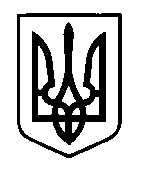 УКРАЇНАПрилуцька міська радаЧернігівська областьУправління освіти Про проведення регіонального  семінару - практикуму «Інклюзивний освітній простір. Практичні кроки»Відповідно до плану роботи постійно-діючого семінару-практикуму асистентів вчителів інклюзивних класів та з метою поширення досвіду роботи з організації  інклюзивного освітнього простору у закладах загальної середньої освіти міста,НАКАЗУЮ:Провести 17 травня 2019 року регіональний семінар-практикум у формі методичного квесту «Інклюзивний освітній простір. Практичні кроки»  для асистентів вчителів та осіб, зацікавлених в питаннях практичного втілення інклюзивного навчання в ЗЗСО.Затвердити план проведення семінару (додається).Директорам ЗЗСО №№5,9,10,14 (відповідно Бурлаку Н.О., Симоненко Н.П., Правосуд О.М., Ященко Л.В.) сприяти в проведенні даного регіонального семінару.Контроль за виконанням наказу покласти на головного спеціаліста управління освіти Колошко О.П.Начальник управління освіти                                              С.М. ВОВКДодаток до наказу управління освітиПрилуцької міської радивід 01.04.2019 року №103План проведенняРегіонального  семінару - практикуму «Інклюзивний освітній простір. Практичні кроки.»для асистентів вчителів та осіб, зацікавлених в питаннях практичного втілення інклюзивного навчання в ЗЗСО1. Організаційно-методичні засади діяльності ЗЗСО в умовах інклюзивного навчання. (Гімназії №5 ім. В.А.Затолокіна)       1.1.Відкриття семінару (Вовк С.М., начальник управління освіти).        1.2.Інклюзивний освітній простір м. Прилуки (Колошко О.П.,     головний спеціаліст управління освіти).        1.3.Організаційно-методичні засади діяльності ЗЗСО в умовах інклюзивного навчання (Єлістратова Т.М., ЗДНВ гімназії №5 ім. В.А.Затолокіна).       1.4.Виконання квестового завдання (Кабанець В.М., директор ІРЦ).2.Особистісно орієнтоване спрямування освітнього процесу в інклюзивних класах .(ЗОШ I-IIIст. №14)      2.1.Основні функції та завдання асистента вчителя інклюзивного класу ЗЗСО. (Хорт М.К, асистент вчителя ЗОШ I-IIIст. №14).     2.2.ІПР – документ, який забезпечує індивідуалізацію освітнього процесу. (Шкарлат Л.М., Крайніковець В.О. асистенти вчителя ЗОШ I-IIIст. №14,9).     2.3.ЛФК. Практичні кроки (Ільєнко М.І., медична сестра з ЛФК ЗОШ I-IIIст. №14).2.4. Виконання квестового завдання (Кабанець В.М., директор ІРЦ).3.Організація роботи команди психолого-педагогічного супроводу дітей з ООП в умовах ЗЗСО (ЗОШ I-IIIст. №9).     3.1.Організаційно-правові засади створення команди психолого-педагогічного супроводу дітей з ООП в умовах ЗЗСО ( директор ЗОШ I-IIIст. №9).     3.2 Командний підхід у здійсненні комплексного психолого-педагогічного супроводу дітей з ООП в умовах інклюзивного навчання. (Волобуєва С.В., практичний психолог ЗОШ I-IIIст. №9 ).    3.3.Портфоліо як засіб моніторингу особистісного зростання учнів з ООП (Маценко В.О.,асистент вчителя ЗОШ I-IIIст. №10).   3.4. Професійні досягнення вчителів інклюзивних класів ЗОШI-IIIст.№9 (Сорока Н.Ю., вчитель інклюзивного класу ЗОШI-IIIст. №9)   3.5. Виконання квестового завдання (Кабанець В.М., директор ІРЦ).  3.6. Рефлексія (Колошко О.П., головний спеціаліст управління освіти, Кабанець В.М., директор ІРЦ, Симоненко Н.П., директор ЗОШ I-IIIст. №9 ).01 квітня  2019 р.НАКАЗм. Прилуки№104